 LEO 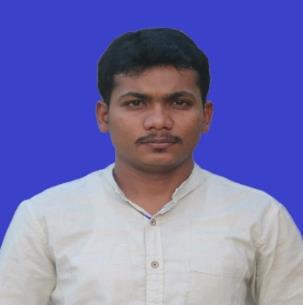 ProfileA Civil Engineer with more than 7 years of vast experience in Buildings and infrastructure projects. Experience in site supervision, construction works, accountancy, tendering and evaluation. Knowledge of construction methods and construction sequences in civil structural and interior constructions. Sound knowledge of engineering software. Well familiar with Construction Standards/Codes. To be a part of a work culture, which sets me in the path of continuous learning for becoming a professional with top-notch technical and management skills.Educational QualificationBachelor of Engineering in Civil Engineering University, Chennai, India, 2011Intermediate from State Board, Tamil Nadu, India, 2007High school from State Board, Tamil Nadu, India, 2005Technical SkillsAutoCAD (2007, 2009, 2010 & 2013,2018), with sound knowledge of 2D and modeling.AutoCAD CIVIL 2D 2018.MS-OfficeInternet ability.Key Projects UndertakenAKS Commercial and Residential Apartment Building (B+G+P+9), Dubai Hills, DubaiBawadi Mall Project, Ibri, Oman9-Storey Commercial Complex and Residential Apartment Building, Ruwi, OmanRenovation of Garuda Mall Bangalore, IndiaWork ExperienceWorked as Client Representative Civil Engineer in Contractors Based Company (2019-2020)Worked as a Project Engineer in Silver Ring international, Oman (2014 – 2018)Worked as Site Engineer in Cube Architects, Bangalore, India (2013-2014).Key Responsibilities HandledCoordinating the Consultants and Contractors and handing the Client appointed sub- contractorsExperience in detailing of drawings and execution of work as per the Design and planned schedule in projects in India and international projectsExperience in interior decorations.Experience in detailed drawings of Commercial Complex and Residential Buildings & other similar projectsExperience in preparing Bill of QuantitiesQuantity SurveyingExpertise in executing the project as per the proposed daily scheduleOn site experience as a Site-Engineer for Commercial Complex and Residential Buildings.To prepare drawings for construction methodology with alternative methods according to different site conditions and construction sequencesCoordination with other teams and internal communicationPreparing and presenting reports on project planning and progress of works to department headsPersonal QualitiesPositive attitude towards work and great ability towards result-oriented output.Excellent Communication/inter personal skills to interact individuals at all levels.A very good team player and flexible to work environmentAreas of InterestConstruction TechnologyConstruction ManagementPersonal ProfileDate of Birth: 28 September 1989Languages Known: English, Tamil, Hindi and MalayalamContact Details:  Email Address	: leo-399092@2freemail.com Mobile Number	: +971504753686 / +919979971283Reference		: Mr. Anup P Bhatia, HR Consultant, Gulfjobseeker.comYouTube Video CVhttps://www.youtube.com/channel/UCdsv_v9Czkx2Dc8bW4Bt4wA   View My CV on Gulfjobseeker.com CV Database  http://www.gulfjobseeker.com/employer/cv_database_highlighted_cv_freetocontact.php   Chat with me Live on Zoomhttps://zoom.us/j/4532401292?pwd=SUlYVEdSeEpGaWN6ZndUaGEzK0FjUT09